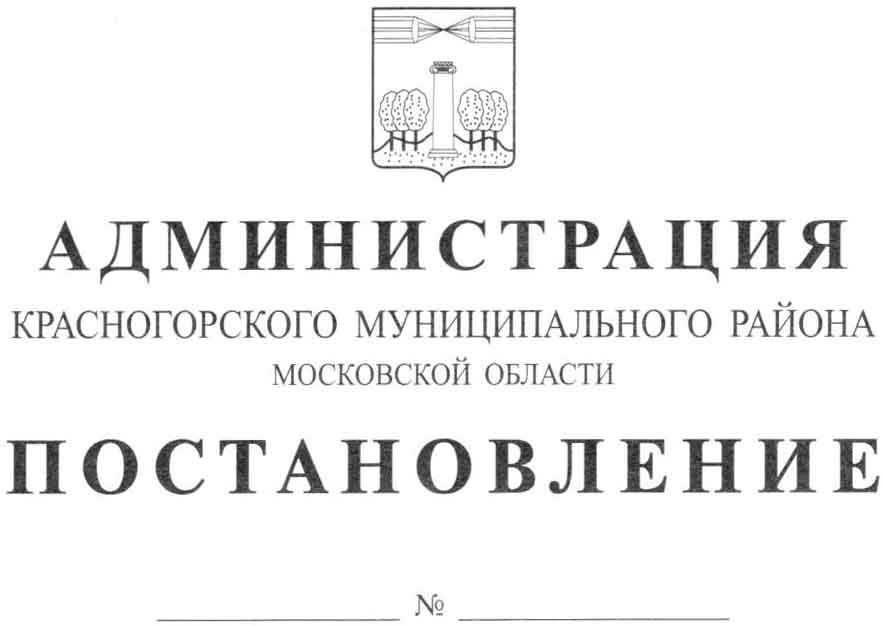 Об утверждении муниципальной программы Красногорского муниципального района «Развитие потребительского рынка и услуг»на 2017 - 2021г.г. В целях совершенствования процесса программно - целевого формирования бюджета и в соответствии с постановлением администрации Красногорского муниципального района от 23.09.2016 № 1997/9 «Об утверждении перечня муниципальных программ Красногорского муниципального района, подлежащих реализации в период с 2017 по 2021г.г.», постановляю:1. Утвердить муниципальную программу Красногорского муниципального района «Развитие потребительского рынка и услуг» на 2017-2021г.г. (прилагается).2. Признать утратившим силу постановление главы Красногорского муниципального района Московской области от 03.10.2016 №2068/10 «Об утверждении муниципальной программы Красногорского муниципального района  «Развитие потребительского рынка и услуг» на 2017 - 2021г.г.3. Опубликовать данное постановление в газете «Красногорские вести» и разместить на официальном сайте администрации Красногорского муниципального района в сети «Интернет».4. Создать версию Программы в «Подсистеме по формированию и мониторингу муниципальных программ Московской области» автоматизированной информационно-аналитической системы мониторинга «Мониторинг социально-экономического развития Московской области с использованием типового сегмента ГАС «Управление».5. Контроль за исполнением настоящего постановления возложить на первого заместителя главы администрации Е.В. Коновалову.Глава Красногорскогомуниципального района                                                               М.В. СапуновВерноСтарший инспектор общего отделаадминистративного управления                                                Ю.Г. НикифороваИсполнитель                                                                              М.Г. ЛащенковаРазослано: в дело - 2, кадры, прокуратуру, Ивановой, Гереш, Ермилову, Гусеву, Морозову, Меняйло.СОГЛАСОВАНИЯДатаСуть возражений, замечаний, предложений Ф.И.О.должностьЛичная подпись 